Додаток до рішення Славутської міської радивід 21 жовтня 2022 року№ 10-21/2022Проєкт малої архітектурної форми - мініатюрної скульптури «Князь Роман Даміан Сангушко», схема та місце її розміщення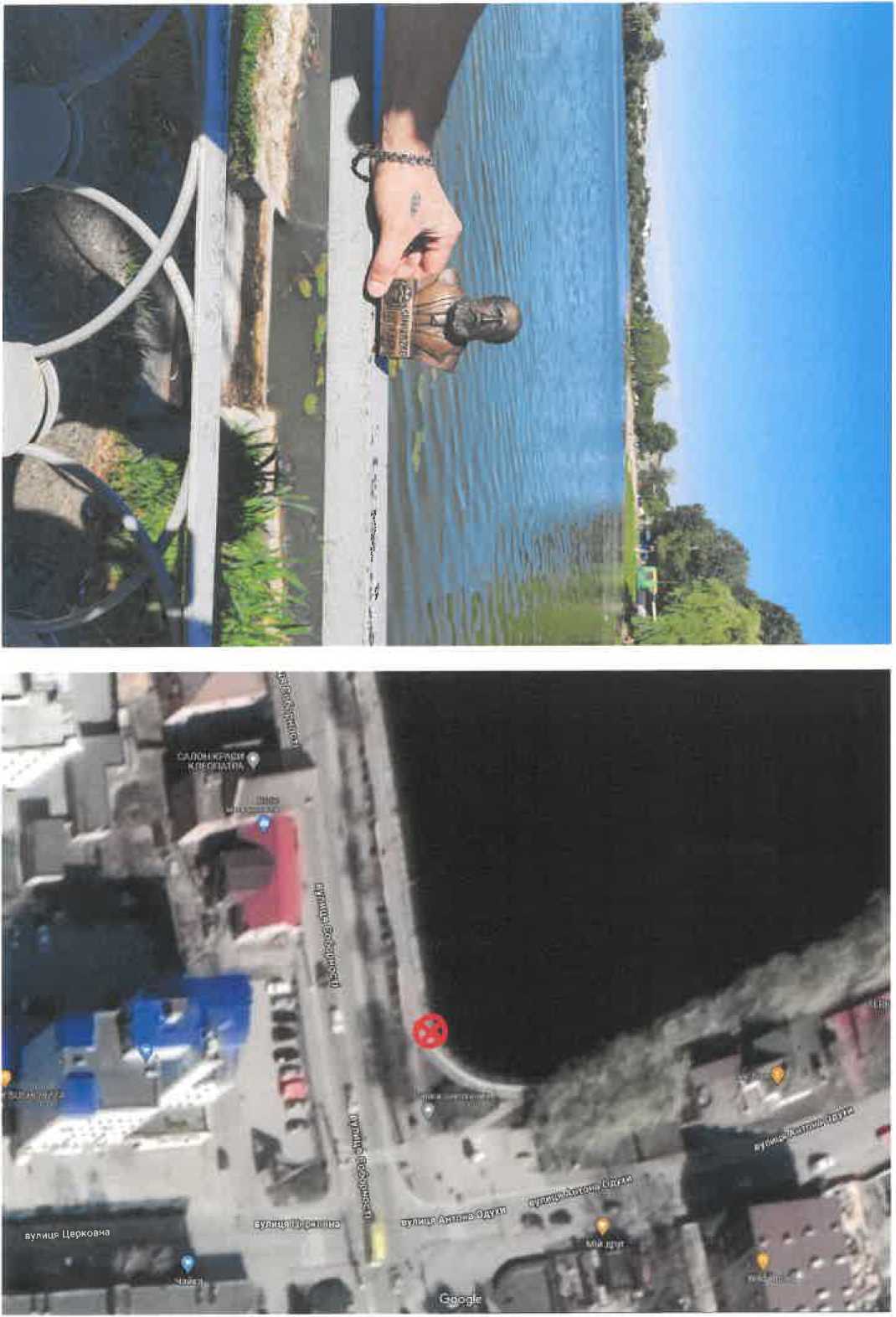 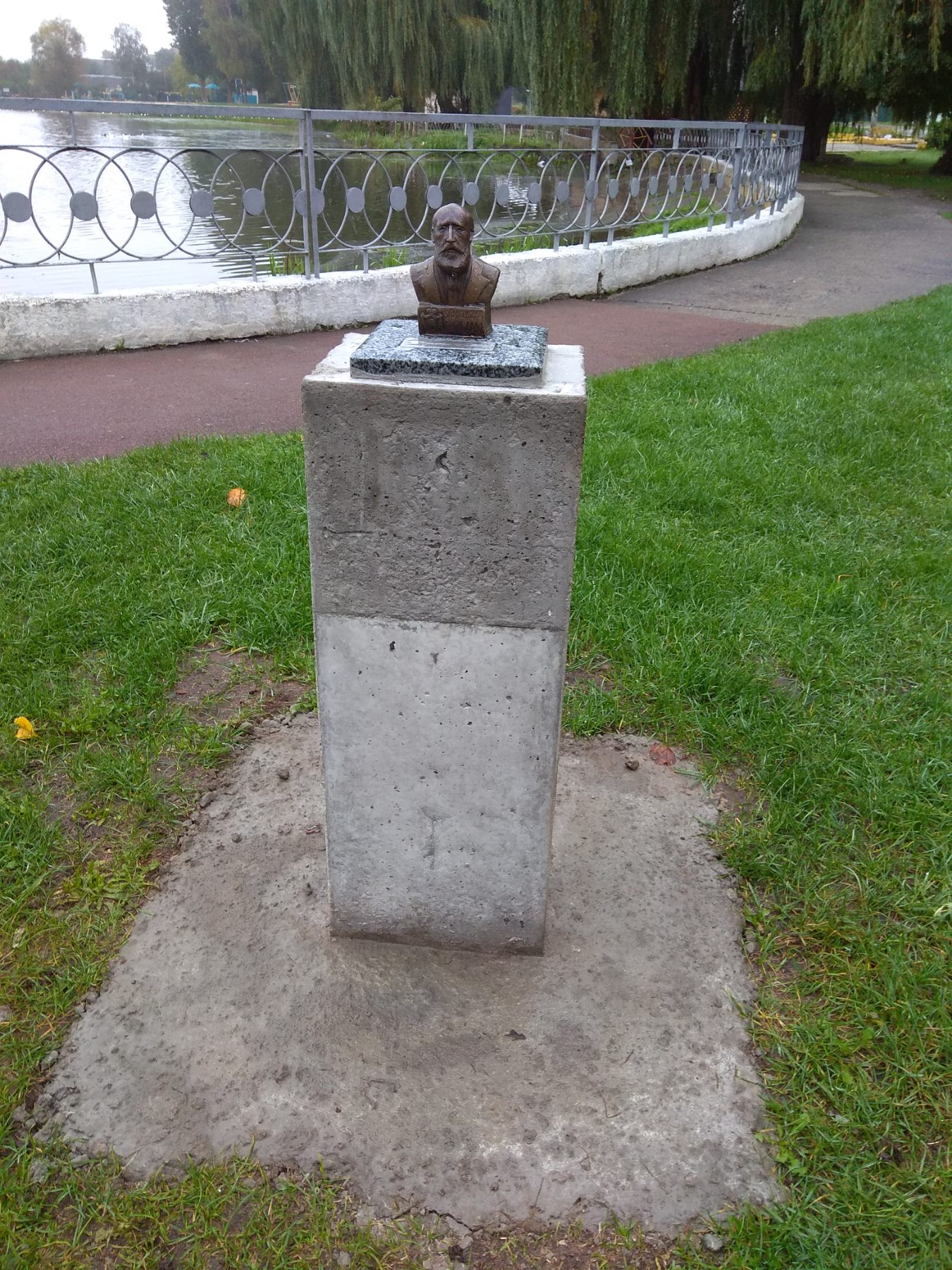 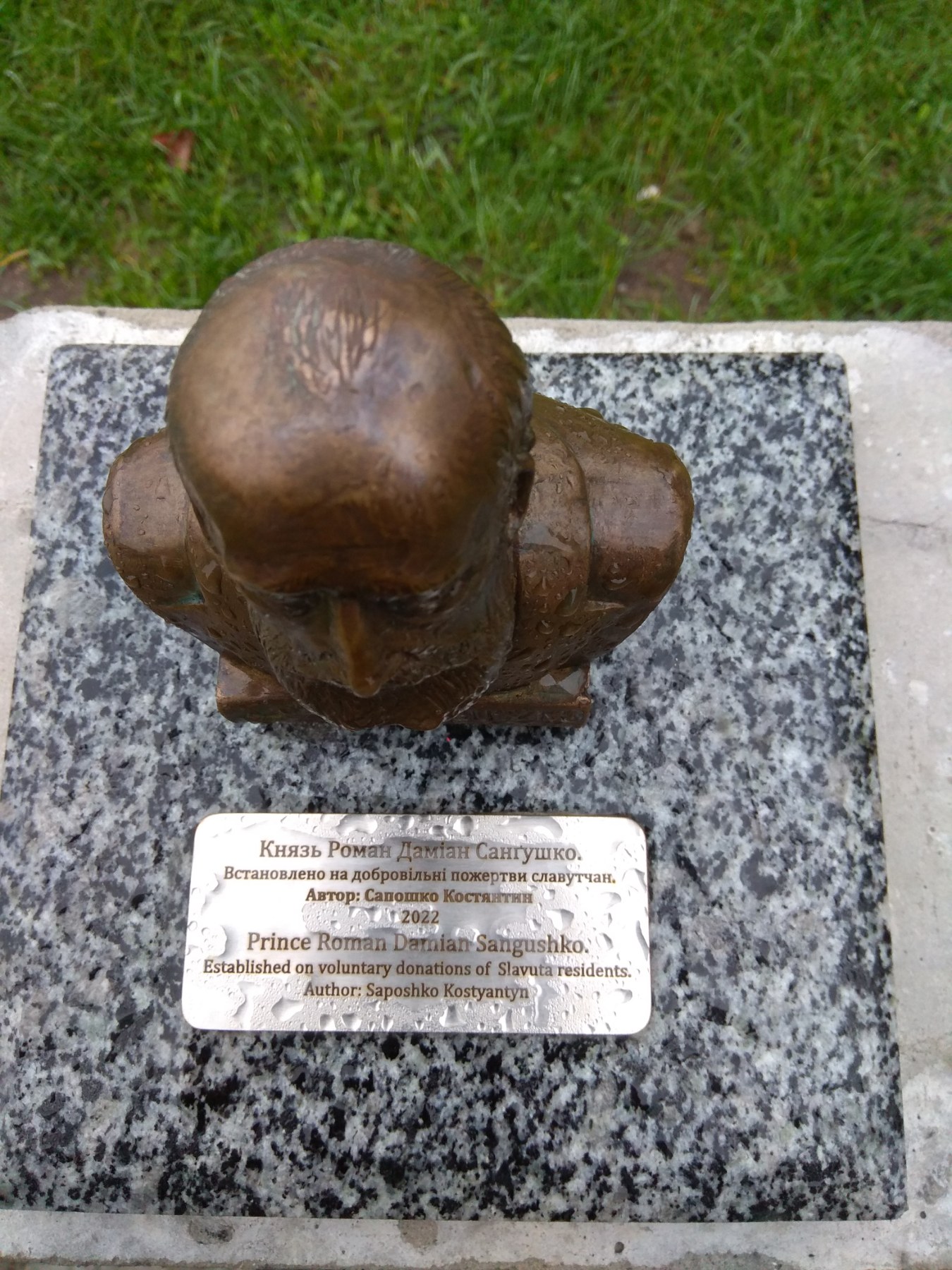 Секретар  міської ради					Світлана ФЕДОРЧУК